Проект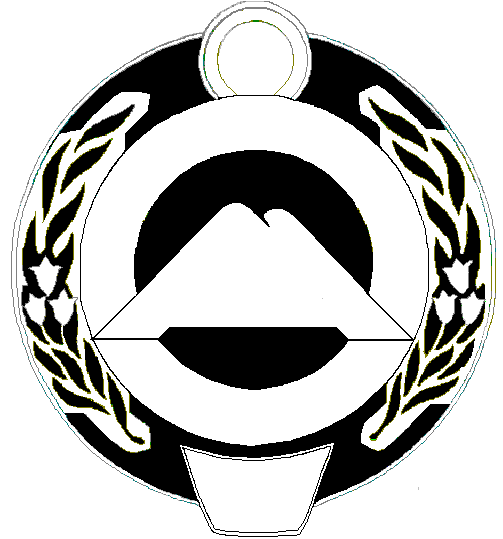 Министерство физической культуры и  спорта Карачаево-Черкесской РеспубликиП Р И К А З №_____«______»_________ 2016г.                                                                           г.ЧеркесскО создании конкурсной комиссии на замещение вакантных должностей  государственной гражданской службы и включения государственных гражданских служащих  в кадровый резерв	В соответствии с Федеральным законом от 27.07.2004 N 79-ФЗ «О государственной гражданской службе Российской Федерации», Указом Президента Российской Федерации от 01.02.2005 N 112 «О конкурсе на замещение вакантной должности государственной гражданской службы Российской Федерации», Законом Карачаево-Черкесской Республики от 05.07.2005 N 49-РЗ «О государственной гражданской службе Карачаево-Черкесской Республики»П Р И К А З Ы В А Ю:1. Утвердить Положение о Конкурсной комиссии для проведения конкурсов на замещение вакантных должностей государственной гражданской службы Карачаево-Черкесской Республики и включения в кадровый резерв для замещения вакантных должностей государственной гражданской службы Карачаево-Черкесской Республики в Министерстве  физической культуры и спорта Карачаево-Черкесской Республики согласно приложению 1.2. Утвердить Методику проведения конкурсов на замещение вакантных должностей государственной гражданской службы Карачаево-Черкесской Республики и включения в кадровый резерв для замещения вакантных должностей государственной гражданской службы Карачаево-Черкесской Республики в Министерстве  физической культуры и спорта Карачаево-Черкесской Республики согласно приложению 2.5. Признать утратившими силу: 5.1. Приказы Министерства Карачаево-Черкесской Республики,  по физической культуре, спорту и туризму:-  от 06.06.2011 № 5  «О создании конкурсной комиссии на замещение вакантных должностей государственной гражданской службы и включения государственных гражданских служащих в кадровый резерв»;-  от 05.09.2011 № 110/1 «О внесении изменений в приказ  от 06.06.2011 № 5  «О создании конкурсной комиссии на замещение вакантных должностей государственной гражданской службы и включения государственных гражданских служащих в кадровый резерв»;	5.2. Приказы Министерства физической культуры и спорта Карачаево-Черкесской Республики:- от 26.05.2014 № 187 «О внесении изменений в приказ Министерства Карачаево-Черкесской Республики,  по физической культуре, спорту и туризму от 06.06.2011 № 5  «О создании конкурсной комиссии на замещение вакантных должностей государственной гражданской службы и включения государственных гражданских служащих в кадровый резерв»;	- от 17.07.2014 № 245 «О внесении изменения в приказ Министерства Карачаево-Черкесской Республики,  по физической культуре, спорту и туризму от 06.06.2011 № 5  «О создании конкурсной комиссии на замещение вакантных должностей государственной гражданской службы и включения государственных гражданских служащих в кадровый резерв».6 .Контроль за исполнением настоящего приказа оставляю за собой.        Министр				                   			Р.А. ЧотчаевИсп. Гладунина Т.Ю.т. 26-50-25Положение 
о Конкурсной комиссии для проведения конкурсов на замещение вакантных должностей государственной гражданской службы Карачаево-Черкесской Республики и включения в кадровый резерв для замещения вакантных должностей государственной гражданской службы Карачаево-Черкесской Республики в Министерстве физической культуры и спорта  Карачаево-Черкесской РеспубликиОбщие положения1.1. Настоящее Положение разработано в соответствии с Федеральным законом от 27.07.2004 N 79-ФЗ «О государственной гражданской службе Российской Федерации», Указом Президента Российской Федерации от 01.02.2005 N 112 «О конкурсе на замещение вакантной должности государственной гражданской службы Российской Федерации», Законом Карачаево-Черкесской Республики от 05.07.2005 N 49-РЗ «О государственной гражданской службе Карачаево-Черкесской Республики» и определяет порядок и сроки работы Конкурсной комиссии для проведения конкурса на замещение вакантных должностей государственной гражданской службы Карачаево-Черкесской Республики и включение в кадровый резерв для замещения вакантных должностей государственной гражданской службы Карачаево-Черкесской Республики в Министерстве физической культуры и спорта Карачаево-Черкесской Республики (далее - Комиссия). Основной целью Комиссии является реализация действующего законодательства о государственной гражданской службе Карачаево-Черкесской Республики в вопросах обеспечения конституционных прав граждан Российской Федерации на равный доступ к государственной гражданской службе и права государственных гражданских служащих Министерства физической культуры и спорта Карачаево-Черкесской Республики (далее - гражданские служащие) на должностной рост на конкурсной основе.1.2. Комиссия в своей деятельности руководствуется Конституцией Российской Федерации, законодательством Российской Федерации, Конституцией Карачаево-Черкесской Республики, законодательством Карачаево-Черкесской Республики и настоящим Положением.2. Состав комиссии2.1.	Состав Комиссии утверждается приказом  Министра физической культуры и спорта Карачаево-Черкесской Республики.2.2. Состав Комиссии формируется с учетом исключения возможности конфликта интересов, которые могли бы повлиять на принимаемые Комиссией решения.2.2. В состав Комиссии входят Министр физической культуры и спорта Карачаево-Черкесской Республики, первый заместитель Министра физической культуры и спорта Карачаево-Черкесской Республики, представители Министерства физической культуры и спорта Карачаево-Черкесской Республики (далее - Минспорт КЧР) из подразделения по вопросам государственной службы и кадров и юридической работы и руководитель подразделения, в котором проводится конкурс на замещение вакантной должности государственной гражданской службы Карачаево-Черкесской Республики и включение в кадровый резерв для замещения вакантных должностей государственной гражданской службы Карачаево-Черкесской Республики (далее - конкурс) в Минспорте КЧР, представитель Управления Главы и Правительства Карачаево-Черкесской Республики по кадровой политике и вопросам государственной гражданской службы, представители научных, образовательных и других организаций, представители общественного совета Минспорта КЧР, приглашаемые Администрацией Главы и Правительства Карачаево-Черкесской Республики в качестве независимых экспертов-специалистов по вопросам, связанным с государственной гражданской службой и направлениям деятельности министерства. 3. Задачи Комиссии3.1. Основными задачами Комиссии являются: создание равных условий для всех кандидатов, принимающих участие в конкурсе;отбор кандидатов, наиболее соответствующих квалификационным требованиям: к вакантной должности государственной гражданской службы, на замещение которой проводится конкурс;к должности государственной гражданской службы, для включения в кадровый резерв которой проводится конкурс; определение победителя конкурса.4. Функции и права Комиссии4.1. Рассмотрение в установленном порядке документов, представленных претендентами на участие в конкурсе.4.2. Определение соответствия кандидатов квалификационным требованиям к вакантной должности государственной гражданской службы, на замещение которой проводится конкурс, а также к должности государственной гражданской службы, для включения в кадровый резерв которой проводится конкурс, по профессиональному образованию, стажу и опыту работы на основе представленных документов.4.3. Оценка профессиональных качеств каждого конкурсанта и наличия у них профессиональных знаний и навыков, требуемых для выполнения обязанностей по должности гражданской службы, на замещение которой проводится конкурс.4.4. Принятие решения о признании одного из кандидатов победителем конкурса либо об отсутствии победителя.4.5. Конкурсная комиссия вправе также принять решение, имеющее рекомендательный характер, о включении в кадровый резерв Минспорта КЧР конкурсанта, который не стал победителем конкурса на замещение вакантной должности гражданской службы, но профессиональные и личностные качества получили высокую оценку.4.6. Комиссия имеет право запрашивать и получать в установленном порядке от структурных подразделений Минспорта КЧР необходимые для ее работы материалы и документы.5. Порядок и сроки работы Комиссии	5.1. Конкурсная комиссия состоит из председателя, заместителя председателя, секретаря и членов комиссии.5.2. Заседания Комиссии проводит ее председатель, а в его отсутствие - заместитель председателя. Председателем Комиссии является  Министр физической культуры и спорта Карачаево-Черкесской Республики.5.3. Оформление протоколов заседаний Комиссии и ведение необходимой документации обеспечивает секретарь Комиссии.5.4. В состав Комиссии входят независимые эксперты, соотношение которых должно составлять не менее одной четверти от общего числа членов Комиссии. Пропорциональность представительства независимых экспертов должна выдерживаться при любых изменениях числа членов Комиссии. Независимые эксперты присутствуют на заседаниях Комиссии, при выполнении конкурсантами  конкурсных заданий и их оценке.5.5. Комиссия заседает в день проведения конкурса и принятые в ходе заседания решения,  оформляются протоколом. 5.6. Комиссия правомочна принимать решения, если на ее заседании присутствует не менее двух третей от общего числа членов Комиссии. Проведение заседания конкурсной комиссии с участием только ее членов, замещающих должности гражданской службы, не допускается. Решения конкурсной комиссии по результатам проведения конкурса принимаются открытым голосованием простым большинством голосов ее членов, присутствующих на заседании. При равенстве голосов решающим является голос председателя конкурсной комиссии. Решение Комиссии принимается в отсутствие кандидатов.5.8. Организационное обеспечение деятельности Комиссии осуществляется отделом по кадровой и правовой работе Минспорта КЧР.Приложение 1к приказу  Министерства физической культуры и спорта Карачаево-Черкесской Республики  «_____»_______ 2016г.№____МЕТОДИКАпроведения конкурса на замещение вакантной должности государственной гражданской службы Карачаево-Черкесской Республики и включение в кадровый резерв для замещения вакантных должностей государственной гражданской службы Карачаево-Черкесской Республики в Министерстве физической культуры и спорта Карачаево-Черкесской Республики 1. Общие положения1.1. Методика проведения конкурса на замещение вакантной должности государственной гражданской службы Карачаево-Черкесской Республики и включение в кадровый резерв для замещения вакантных должностей государственной гражданской службы Карачаево-Черкесской Республики (далее - Конкурс) в Министерстве физической культуры и спорта Карачаево-Черкесской Республики (далее – Минспорт КЧР) разработана на основе Федерального закона от 27.07.2004 N 79-ФЗ «О государственной гражданской службе Российской Федерации», Указа Президента Российской Федерации от 01.02.2005 N 112 «О конкурсе на замещение вакантной должности государственной гражданской службы Российской Федерации», Закона Карачаево-Черкесской Республики от 05.07.2005 N 49-РЗ «О государственной гражданской службе Карачаево-Черкесской Республики». В соответствии с данной Методикой осуществляется отбор на альтернативной основе лиц, наиболее подготовленных для работы на должности государственной гражданской службы Карачаево-Черкесской Республики, для замещения которой объявлен Конкурс (далее - вакантная должность).1.2. Основными задачами проведения Конкурса в Минспорте КЧР являются:обеспечение конституционного права граждан Российской Федерации на равный доступ к государственной гражданской службе Карачаево-Черкесской Республики (далее - гражданская служба);обеспечение права государственных гражданских служащих Минспорта КЧР на должностной рост на конкурсной основе.1.3. Конкурс заключается в оценке профессионального уровня и личностных качеств кандидатов, их соответствия установленным требованиям к должности гражданской службы, а также в определении победителя.2. Организация проведения Конкурса2.1. Конкурс объявляется приказом по Минспорту КЧР.2.2. Конкурс не проводится:2.2.1. При назначении на замещаемые на определенный срок полномочий должности гражданской службы категорий «руководители» и «помощники (советники)».2.2.2. При заключении срочного служебного контракта.2.2.3. При назначении гражданского служащего на иную должность гражданской службы в случаях, предусмотренных частью 2 статьи 28, частью 1 статьи 31 и частью 9 статьи 60.1 Федерального закона от 27.07.2004 N 79-ФЗ «О государственной гражданской службе Российской Федерации».2.2.4. При назначении на должность гражданской службы гражданского служащего (гражданина), включенного в кадровый резерв Минспорта КЧР.2.3. Право на участие в Конкурсе имеют граждане Российской Федерации, достигшие возраста 18 лет, владеющие государственным языком Российской Федерации и соответствующие установленным законодательством Российской Федерации и Карачаево-Черкесской Республики о государственной гражданской службе квалификационным требованиям к вакантной должности гражданской службы.Гражданский служащий вправе на общих основаниях участвовать в Конкурсе независимо от того, какую должность он замещает на период проведения Конкурса.2.4. Конкурс проводится в два этапа.На первом этапе, на официальном сайте Минспорта КЧР www.sport09.ru и государственной информационной системы в области государственной службы в информационно-телекоммуникационной сети Интернет (далее - в сети Интернет) размещается объявление о приеме документов для участия в Конкурсе, а также следующая информация о Конкурсе:наименование вакантной должности гражданской службы;требования, предъявляемые к претенденту на замещение этой должности, условия прохождения гражданской службы;место и время приема документов, подлежащих представлению для участия в Конкурсе в соответствии с пунктом 2.5. настоящей Методики;срок, до истечения которого принимаются указанные документы;другие необходимые для участия в Конкурсе информационные материалы.2.5. Гражданин Российской Федерации (далее - гражданин), изъявивший желание участвовать в Конкурсе, представляет в отдел по кадровой и правовой работе Минспорта КЧР следующие документы:2.5.1. Личное заявление (изъявивший желание участвовать одновременно в Конкурсе на замещение двух и более должностей гражданской службы представляет личное заявление по каждой должности гражданской службы).2.5.2. Собственноручно заполненную и подписанную анкету по форме, установленной распоряжением Правительства Российской Федерации от 26.05.2005 N 667-р, с вклеенной фотографией.2.5.3. Копию паспорта или заменяющего его документа (соответствующий документ предъявляется лично по прибытии на Конкурс).2.5.4. Документы, подтверждающие необходимое профессиональное образование, квалификацию и стаж работы:копию трудовой книжки (за исключением случаев, когда служебная (трудовая) деятельность осуществляется впервые), заверенную нотариально или кадровой службой по месту работы (службы), или иные документы, подтверждающие трудовую (служебную) деятельность гражданина;копии документов об образовании и о квалификации, а также по желанию гражданина копии документов, подтверждающих повышение или присвоение квалификации по результатам дополнительного профессионального образования, документов о присвоении ученой степени, ученого звания, заверенные нотариально или кадровой службой по месту работы (службы).2.5.5. Документ об отсутствии у гражданина заболевания, препятствующего поступлению на гражданскую службу или ее прохождению.2.5.6. Иные документы, предусмотренные Федеральным законом от 27.07.2004 N 79-ФЗ «О государственной гражданской службе Российской Федерации», другими нормативными правовыми актами по вопросам гражданской службы.Достоверность сведений, представленных гражданином на имя представителя нанимателя, подлежит проверке.Проверка достоверности сведений, представленных гражданским служащим, осуществляется только в случае его участия в конкурсе на замещение вакантной должности гражданской службы, относящейся к высшей группе должностей гражданской службы.2.6. Гражданский служащий Минспорта КЧР, изъявивший желание участвовать в Конкурсе, подает только заявление на имя представителя нанимателя.Гражданский служащий, замещающий должность государственной гражданской службы в ином государственном органе, изъявивший желание участвовать в Конкурсе, представляет в отдел по кадровой и правовой работе заявление на имя представителя нанимателя и собственноручно заполненную, подписанную и заверенную кадровой службой государственного органа, в котором гражданский служащий замещает должность гражданской службы, анкету с фотографией.2.7. Документы для участия в Конкурсе предоставляются в отдел по кадровой и правовой работе Минспорта КЧР в течение 21 дня со дня размещения объявления об их приеме на официальном сайте Минспорта КЧР и в сети Интернет.2.8. Несвоевременное представление документов, представление их не в полном объеме или с нарушением правил оформления без уважительной причины являются основанием для отказа гражданину (гражданскому служащему) в их приеме. При наличии уважительной причины представитель нанимателя вправе перенести сроки их приема.2.9. Представленные претендентами документы после проверки достоверности сведений анализируются Конкурсной комиссией для проведения Конкурса на замещение вакантных должностей государственной гражданской службы Карачаево-Черкесской Республики и включение в кадровый резерв для замещения вакантных должностей государственной гражданской службы Карачаево-Черкесской Республики в Минспорте КЧР (далее - Комиссия) с целью определения профессиональной подготовки, соответствия каждого из них квалификационным требованиям, установленным к вакантной должности.2.10. Гражданин (гражданский служащий) не допускается к участию в Конкурсе в связи с его несоответствием квалификационным требованиям к вакантной должности, по которой проводится Конкурс, а также в случае несоблюдения ограничений, установленных законодательством Российской Федерации о государственной гражданской службе для поступления на гражданскую службу и ее прохождения (в том числе при отказе гражданина от проведения процедуры оформления допуска к сведениям, составляющим государственную и иную охраняемую законом тайну, если исполнение должностных обязанностей по должности гражданской службы, по которой проводится Конкурс, связано с использованием таких сведений), о данном решении гражданин информируется в письменной форме.2.11. Кандидат, не допущенный к участию в Конкурсе, вправе обжаловать это решение в соответствии с законодательством Российской Федерации.2.12. По итогам анализа представленных документов формируется список кандидатов, допущенных к участию в Конкурсе, - конкурсантов.2.13. Решение о дате, месте, времени и форме проведения второго этапа Конкурса принимает представитель нанимателя по предложению Комиссии.2.14. Не позднее, чем за 15 дней до начала второго этапа Конкурса отдел по кадровой и правовой работе Минспорта КЧР уведомляет конкурсантов о дате, месте, времени и условиях его проведения.2.15. Перед вторым этапом Конкурса конкурсантов ознакамливают с должностными регламентами по соответствующим вакантным должностям.2.16. Конкурс может проводиться в форме письменного экзамена или индивидуального собеседования.2.17. Структурное подразделение Минспорта КЧР (далее - структурное подразделение), в котором проводится Конкурс, не позднее чем за 20 дней до дня проведения Конкурса, представляет в отдел по кадровой и правовой работе Минспорта КЧР перечень нормативных правовых актов, знание которых необходимо для замещения вакантной должности, а также вопросы для проведения конкурсных мероприятий, индивидуального собеседования и письменного экзамена и ответы на них.2.18. Билеты включают вопросы, которые позволяют провести оценку теоретических знаний нормативных правовых актов, необходимых кандидату для исполнения обязанностей по вакантной должности, и практических знаний по подготовке проектов документов, информационных и аналитических материалов.2.19. Время выполнения конкурсных заданий предоставляется в зависимости от выбранной формы его проведения и объема задания: от одного до трех часов.2.20. Конкурсанты получают равнозначные по сложности вопросы и располагают одинаковым временем.2.21. Комиссия оценивает ответы конкурсантов в их отсутствие.2.22. Комиссия оценивает ответы конкурсантов на каждый вопрос по пятибалльной системе и выводит итоговый средний балл.2.23. В случае если все конкурсанты набрали средний балл менее четырех, то Комиссия принимает решение об отсутствии победителя Конкурса.2.24. Победителем по итогам проведения конкурсных процедур признается кандидат, который набрал наибольшее количество баллов.2.25. При равенстве баллов у нескольких кандидатов решение Комиссии принимается открытым голосованием простым большинством голосов ее членов, присутствующих на заседании Комиссии. При голосовании мнение членов Комиссии выражается словами «за» или «против». При равенстве голосов решающим является голос председателя Комиссии.2.26. Результаты голосования Комиссии оформляются протоколом, который подписывается председателем, заместителем председателя, секретарем и членами Комиссии, принявшими участие в заседании.2.27. Если Комиссия признает отсутствие победителя Конкурса, то представитель нанимателя может принять решение о проведении повторного Конкурса.3. Заключительные положения3.1. Кандидатам, участвовавшим в Конкурсе, сообщается о результатах Конкурса в письменной форме в течение 7 дней со дня его завершения.Информация о результатах Конкурса также размещается на официальном сайте Минспорта КЧР и в сети Интернет.3.2. По результатам Конкурса издается приказ Минспорта КЧР о назначении победителя Конкурса на вакантную должность гражданской службу и с ним заключается служебный контракт.Если конкурсной комиссией принято решение о включении в кадровый резерв Минспорта КЧР конкурсанта, не ставшего победителем Конкурса на замещение вакантной должности гражданской службы, то с согласия указанного лица издается приказ Минспорта КЧР о включении его в кадровый резерв Минспорта КЧР для замещения должностей гражданской службы той же группы, к которой относилась вакантная должность гражданской службы.3.3. Документы участников Конкурса могут быть возвращены им по письменному заявлению в течение трех лет со дня завершения Конкурса. До истечения этого срока документы претендентов и протоколы заседаний Комиссии хранятся вотделе по кадровой и правовой работе Минспорта КЧР, после чего подлежат уничтожению.3.4. Расходы, связанные с участием кандидатов в Конкурсе (проезд к месту проведения Конкурса и обратно, наем жилого помещения, проживание, пользование услугами средств связи и другие), осуществляются ими за счет собственных средств.3.5. Решение Комиссии может быть обжаловано кандидатом в соответствии с законодательством Российской Федерации.Приложение 1к приказу  Министерства физической культуры и спорта Карачаево-Черкесской Республики  «_____»_______ 2016г.№____